Szakmai műhelyekEgy többszereplős, nemzetközi partnerségre építő projekt megkerülhetetlen része a szakmai megbeszélés és egyeztetés. A projekt során négy szakmai műhely került lebonyolításra. Ezek szerepe az volt, hogy a főbb projekteseményeket, produktumokat szakmailag előkészítsék, valamint a magyar és horvát résztvevők kooperációját, szakmai párbeszédét elősegítsék. Így a kutatás részleteinek megbeszélésére, a képzési programok akkreditációjáról egyeztetésre, valamint a tananyagfejlesztési és a képzésszervezési vállalások megvalósításához szükséges egyeztetésre, továbbá a projektzárás és a disszemináció részleteinek pontosítására szerveződtek ezek a szakmai műhelyek. A találkozók a közreműködő partnerek szervezésében valósultak meg, mindig az adott projektesemény felelőse látta vendégül a horvát, illetve magyar résztvevőket. Ezek az alkalmak lehetőséget adtak a két ország, valamint a résztvevő szervezetek működési módjának, eljárásainak, gyakorlatának a megismerésére. 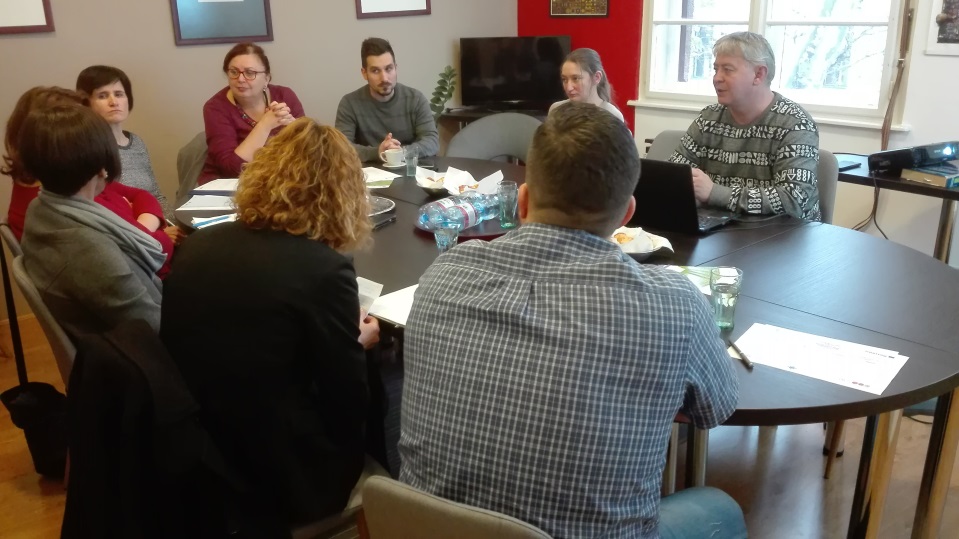 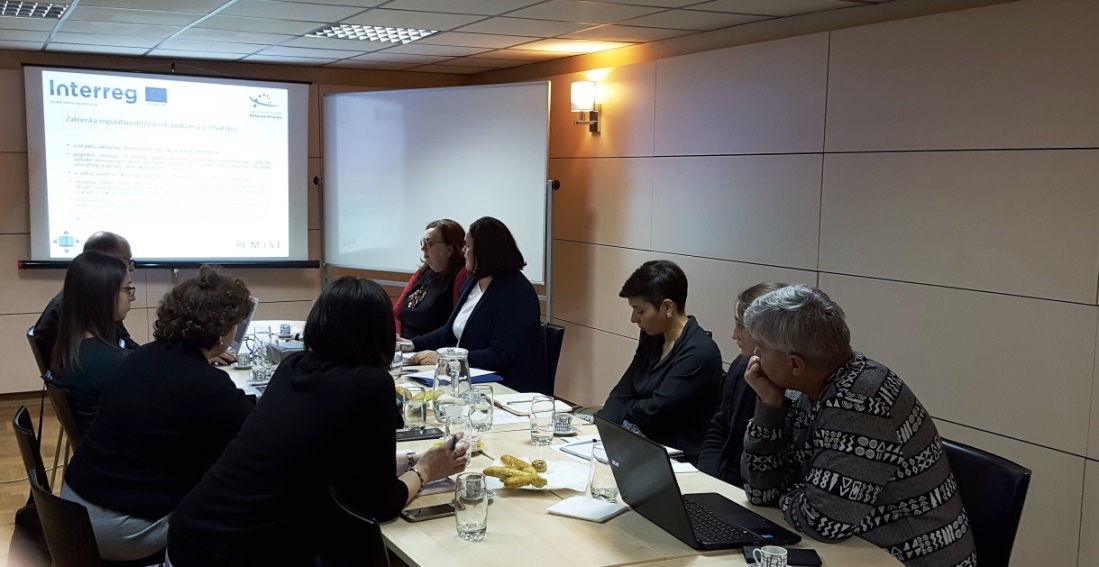 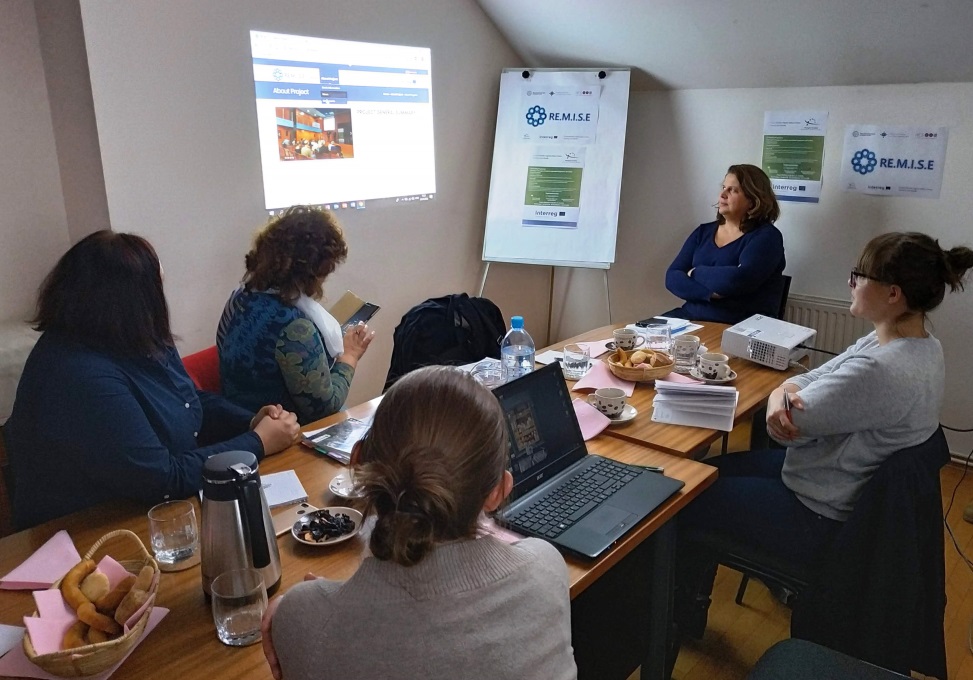 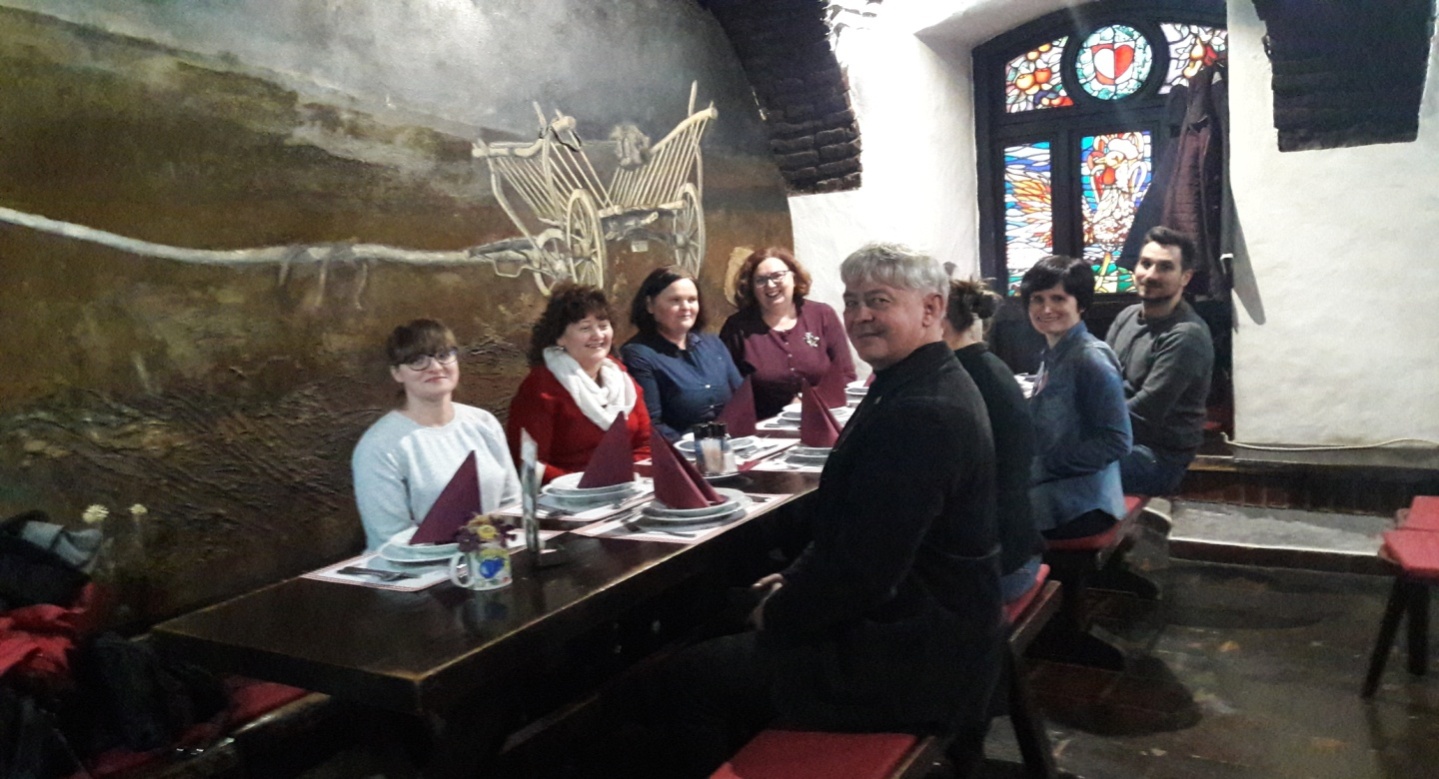 